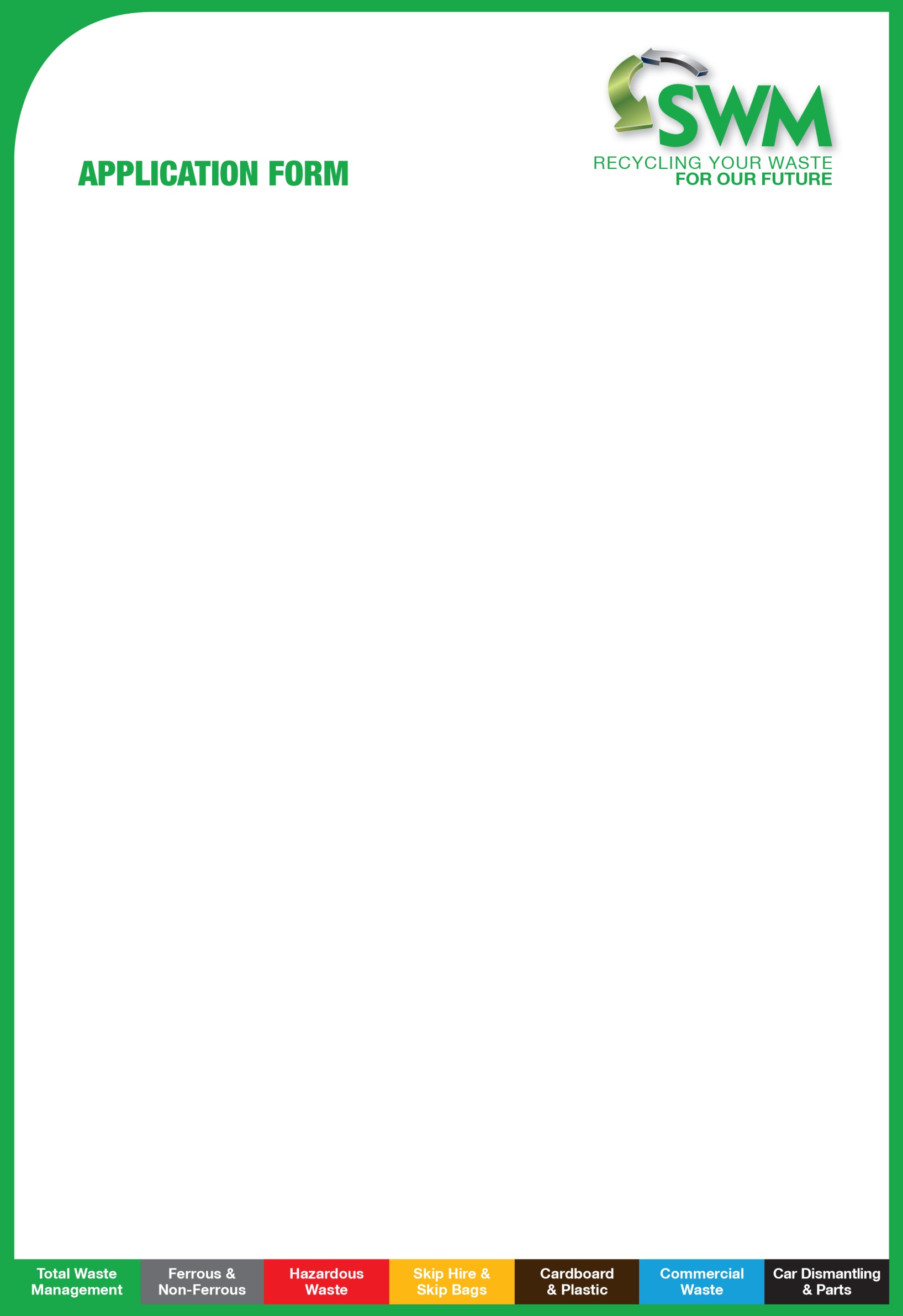 
Position applied for
The following information will be treated in the strictest confidence.Personal 
(Please complete this section in BLOCK CAPITALS)EducationEmployment Details
Please give details of your past employment, excluding your present or last employer, stating the most recent first.This information will help us to identify reasonable adjustments that we might need to make to arrangements/premises in order to accommodate you. We are an equal opportunities employer and will not discriminate onthe grounds of disability.Data ProtectionThe Data Protection Act & GDPR 2018 (“the Act”) sets out certain requirements for the protection of your personal information against unauthorised use or disclosure  Please refer to the privacy notice as detailed on our website – www.swmrecycling.co.uk. The Act also gives you certain rights. Except to the extent we are required or permitted by law, the information which you provide in this application form and any other information obtained or provided during the course of your application (“the information”) will be used solely for the purpose of assessing your application. If your application is unsuccessful or you choose not to accept any offer of employment we make, the information will not be held for longer than is necessary, after which time it will be destroyed, although relevant information will be retained in the longer term to facilitate our equal opportunity monitoring. If your application is successful, the information will form part of your employment fi le and we will be entitled to process it for all purposes in connection with your employment. So that we may use the information for the above purposes and on the above terms, we are required under the Act to obtain your explicit consent.  Accordingly, please sign the consent section below.I CONSENT TO MY PERSONAL INFORMATION BEING USED FOR THE PURPOSES AND ON THE TERMSSET OUT ABOVE.DeclarationPlease read and sign the following undertaking: I confirm that the information I have given on this application form is, to the best of my knowledge and belief, true in all aspects. I understand that, should I have deliberately made a false or misleading statement on this form, my future employment can be terminated without notice.NOTE: We are an equal opportunities employer and will not tolerate discrimination in any form.ReferencesPlease give the names of two people (one of which should be your present or most recent employer) whom wemay approach for a reference.Source of Application*The Equality Act defines disability as “A physical or mental impairment which has a substantial and long termeffect on the persons ability to carry out normal day-to-day activities”.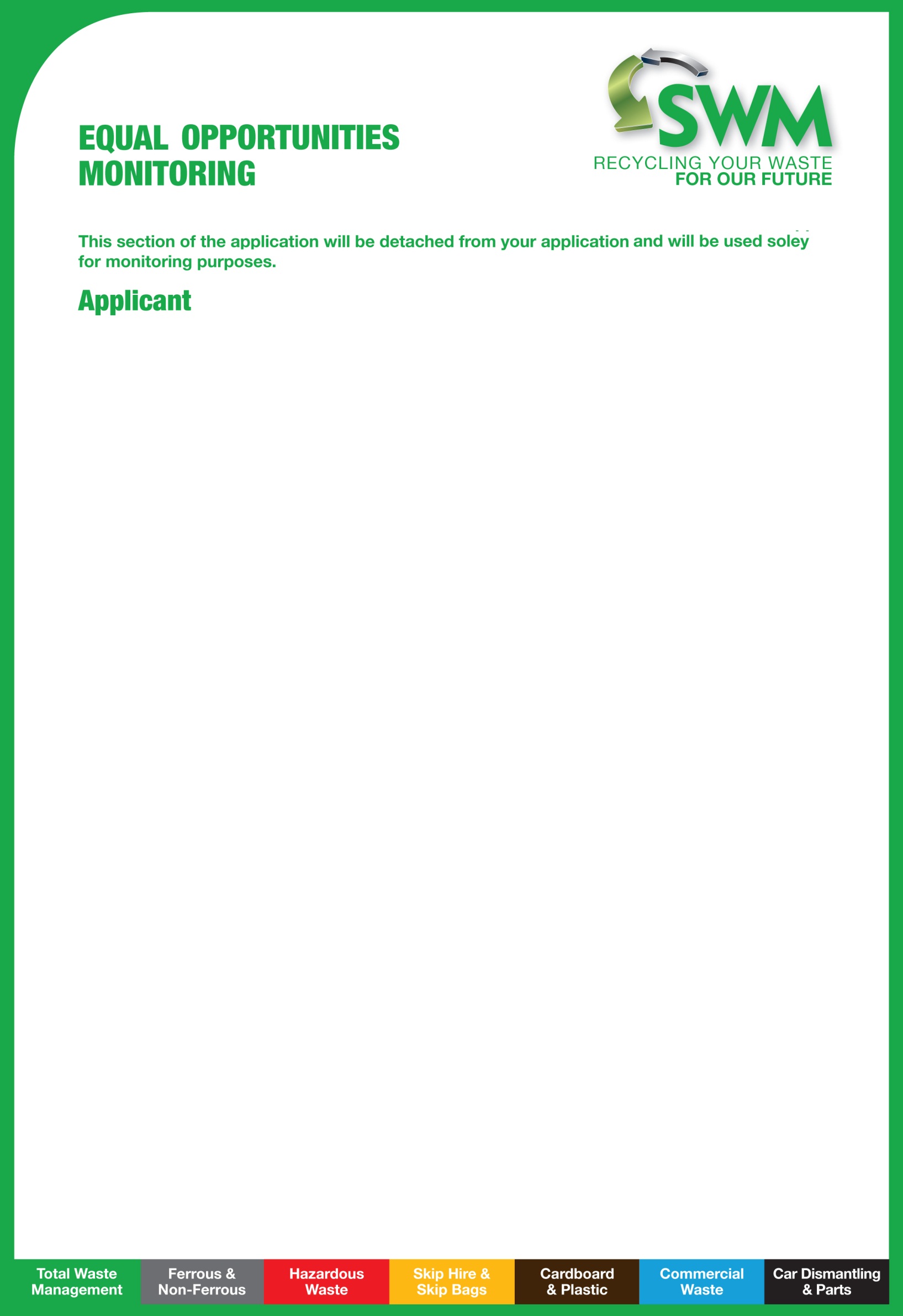 We recognise and actively promote the benefits of a diverse workforce. We are committed to treating all employees with dignity and respect regardless of race, gender, disability, age, sexual orientation, religion or belief. We therefore welcome applications from all areas of the community.The Disability Discrimination Act defines disability as “A physical or mental impairment which has a substantialand long term effect on the persons ability to carry out normal day-to-day activities”. If you wish, you may disclose further information about yourself below:Surname:Surname:
First names:
First names:
First names:Address:
Postcode:
Home telephone number:
Home telephone number:
Home telephone number:
Home telephone number:
Home telephone number:
Mobile telephone number:
Mobile telephone number:
Mobile telephone number:
Mobile telephone number:
Mobile telephone number:
Full Driving Licence:
Full Driving Licence:
Full Driving Licence:
Full Driving Licence:    Yes / No    Yes / No    Yes / NoEndorsementsEndorsementsYes / NoIf YES, please give further details including dates:If YES, please give further details including dates:If YES, please give further details including dates:If YES, please give further details including dates:If YES, please give further details including dates:If YES, please give further details including dates:If YES, please give further details including dates:If YES, please give further details including dates:If YES, please give further details including dates:If YES, please give further details including dates:If YES, please give further details including dates:
Are you involved in any activity which might limit your availability to work or your working hours e.g.,local government?
Are you involved in any activity which might limit your availability to work or your working hours e.g.,local government?
Are you involved in any activity which might limit your availability to work or your working hours e.g.,local government?
Are you involved in any activity which might limit your availability to work or your working hours e.g.,local government?
Are you involved in any activity which might limit your availability to work or your working hours e.g.,local government?
Are you involved in any activity which might limit your availability to work or your working hours e.g.,local government?
Are you involved in any activity which might limit your availability to work or your working hours e.g.,local government?
Are you involved in any activity which might limit your availability to work or your working hours e.g.,local government?
Are you involved in any activity which might limit your availability to work or your working hours e.g.,local government?
Are you involved in any activity which might limit your availability to work or your working hours e.g.,local government?
Are you involved in any activity which might limit your availability to work or your working hours e.g.,local government?
Are you involved in any activity which might limit your availability to work or your working hours e.g.,local government?
Are you involved in any activity which might limit your availability to work or your working hours e.g.,local government?
Are you involved in any activity which might limit your availability to work or your working hours e.g.,local government?
Are you involved in any activity which might limit your availability to work or your working hours e.g.,local government?
Are you involved in any activity which might limit your availability to work or your working hours e.g.,local government?
Are you involved in any activity which might limit your availability to work or your working hours e.g.,local government?
Are you involved in any activity which might limit your availability to work or your working hours e.g.,local government?
Are you involved in any activity which might limit your availability to work or your working hours e.g.,local government?
Are you involved in any activity which might limit your availability to work or your working hours e.g.,local government?
Are you involved in any activity which might limit your availability to work or your working hours e.g.,local government?Yes / NoYes / NoYes / NoYes / NoYes / NoYes / NoYes / NoYes / NoYes / NoYes / NoYes / NoYes / NoIf YES, please give full details:If YES, please give full details:If YES, please give full details:If YES, please give full details:If YES, please give full details:If YES, please give full details:
Are you willing to work overtime and weekends if required? 
Are you willing to work overtime and weekends if required? 
Are you willing to work overtime and weekends if required? 
Are you willing to work overtime and weekends if required? 
Are you willing to work overtime and weekends if required? 
Are you willing to work overtime and weekends if required? 
Are you willing to work overtime and weekends if required? 
Are you willing to work overtime and weekends if required? 
Are you willing to work overtime and weekends if required? 
Are you willing to work overtime and weekends if required? 
Are you willing to work overtime and weekends if required? 
Are you willing to work overtime and weekends if required? 
Are you willing to work overtime and weekends if required?     Yes / No    Yes / No    Yes / No    Yes / No
Please give details of any hours which you would not wish to work:
Please give details of any hours which you would not wish to work:
Please give details of any hours which you would not wish to work:
Please give details of any hours which you would not wish to work:
Please give details of any hours which you would not wish to work:
Please give details of any hours which you would not wish to work:
Please give details of any hours which you would not wish to work:
Please give details of any hours which you would not wish to work:
Please give details of any hours which you would not wish to work:
Please give details of any hours which you would not wish to work:
Please give details of any hours which you would not wish to work:
Please give details of any hours which you would not wish to work:
Please give details of any hours which you would not wish to work:
Please give details of any hours which you would not wish to work:
Please give details of any hours which you would not wish to work:
Have you any convictions, other than spent convictions under the Rehabilitation of Offenders Act 1974?
Have you any convictions, other than spent convictions under the Rehabilitation of Offenders Act 1974?
Have you any convictions, other than spent convictions under the Rehabilitation of Offenders Act 1974?
Have you any convictions, other than spent convictions under the Rehabilitation of Offenders Act 1974?
Have you any convictions, other than spent convictions under the Rehabilitation of Offenders Act 1974?
Have you any convictions, other than spent convictions under the Rehabilitation of Offenders Act 1974?
Have you any convictions, other than spent convictions under the Rehabilitation of Offenders Act 1974?
Have you any convictions, other than spent convictions under the Rehabilitation of Offenders Act 1974?
Have you any convictions, other than spent convictions under the Rehabilitation of Offenders Act 1974?
Have you any convictions, other than spent convictions under the Rehabilitation of Offenders Act 1974?
Have you any convictions, other than spent convictions under the Rehabilitation of Offenders Act 1974?
Have you any convictions, other than spent convictions under the Rehabilitation of Offenders Act 1974?
Have you any convictions, other than spent convictions under the Rehabilitation of Offenders Act 1974?
Have you any convictions, other than spent convictions under the Rehabilitation of Offenders Act 1974?
Have you any convictions, other than spent convictions under the Rehabilitation of Offenders Act 1974?
Have you any convictions, other than spent convictions under the Rehabilitation of Offenders Act 1974?
Have you any convictions, other than spent convictions under the Rehabilitation of Offenders Act 1974?
Have you any convictions, other than spent convictions under the Rehabilitation of Offenders Act 1974?
Have you any convictions, other than spent convictions under the Rehabilitation of Offenders Act 1974?
Have you any convictions, other than spent convictions under the Rehabilitation of Offenders Act 1974?
Have you any convictions, other than spent convictions under the Rehabilitation of Offenders Act 1974?Yes / No         if Yes, please give full detailsYes / No         if Yes, please give full detailsYes / No         if Yes, please give full detailsYes / No         if Yes, please give full detailsYes / No         if Yes, please give full detailsYes / No         if Yes, please give full detailsYes / No         if Yes, please give full details
If offered employment, you will be required to complete a Pre-Employment Medical Questionnaire. Are you
If offered employment, you will be required to complete a Pre-Employment Medical Questionnaire. Are you
If offered employment, you will be required to complete a Pre-Employment Medical Questionnaire. Are you
If offered employment, you will be required to complete a Pre-Employment Medical Questionnaire. Are you
If offered employment, you will be required to complete a Pre-Employment Medical Questionnaire. Are you
If offered employment, you will be required to complete a Pre-Employment Medical Questionnaire. Are you
If offered employment, you will be required to complete a Pre-Employment Medical Questionnaire. Are you
If offered employment, you will be required to complete a Pre-Employment Medical Questionnaire. Are you
If offered employment, you will be required to complete a Pre-Employment Medical Questionnaire. Are you
If offered employment, you will be required to complete a Pre-Employment Medical Questionnaire. Are you
If offered employment, you will be required to complete a Pre-Employment Medical Questionnaire. Are you
If offered employment, you will be required to complete a Pre-Employment Medical Questionnaire. Are you
If offered employment, you will be required to complete a Pre-Employment Medical Questionnaire. Are you
If offered employment, you will be required to complete a Pre-Employment Medical Questionnaire. Are you
If offered employment, you will be required to complete a Pre-Employment Medical Questionnaire. Are you
If offered employment, you will be required to complete a Pre-Employment Medical Questionnaire. Are you
If offered employment, you will be required to complete a Pre-Employment Medical Questionnaire. Are you
If offered employment, you will be required to complete a Pre-Employment Medical Questionnaire. Are you
If offered employment, you will be required to complete a Pre-Employment Medical Questionnaire. Are you
If offered employment, you will be required to complete a Pre-Employment Medical Questionnaire. Are you
If offered employment, you will be required to complete a Pre-Employment Medical Questionnaire. Are you
If offered employment, you will be required to complete a Pre-Employment Medical Questionnaire. Are you
If offered employment, you will be required to complete a Pre-Employment Medical Questionnaire. Are youprepared to undergo a medical examination before employment?prepared to undergo a medical examination before employment?prepared to undergo a medical examination before employment?prepared to undergo a medical examination before employment?prepared to undergo a medical examination before employment?prepared to undergo a medical examination before employment?prepared to undergo a medical examination before employment?prepared to undergo a medical examination before employment?prepared to undergo a medical examination before employment?prepared to undergo a medical examination before employment?prepared to undergo a medical examination before employment?prepared to undergo a medical examination before employment?prepared to undergo a medical examination before employment?prepared to undergo a medical examination before employment?prepared to undergo a medical examination before employment?  Yes / No  Yes / No  Yes / No
Have you ever worked at this business before?
Have you ever worked at this business before?
Have you ever worked at this business before?
Have you ever worked at this business before?
Have you ever worked at this business before?
Have you ever worked at this business before?
Have you ever worked at this business before?
Have you ever worked at this business before?
Have you ever worked at this business before?
Have you ever worked at this business before?    Yes / No    Yes / No    Yes / No    Yes / NoIf YES, please give full details:If YES, please give full details:If YES, please give full details:If YES, please give full details:If YES, please give full details:If YES, please give full details:If YES, please give full details:
Do you need a work permit to take employment in the U.K.? 
Do you need a work permit to take employment in the U.K.? 
Do you need a work permit to take employment in the U.K.? 
Do you need a work permit to take employment in the U.K.? 
Do you need a work permit to take employment in the U.K.? 
Do you need a work permit to take employment in the U.K.? 
Do you need a work permit to take employment in the U.K.? 
Do you need a work permit to take employment in the U.K.? 
Do you need a work permit to take employment in the U.K.? 
Do you need a work permit to take employment in the U.K.? 
Do you need a work permit to take employment in the U.K.? 
Do you need a work permit to take employment in the U.K.? 
Do you need a work permit to take employment in the U.K.? 
Do you need a work permit to take employment in the U.K.? 
Do you need a work permit to take employment in the U.K.?     Yes / No    Yes / No    Yes / No    Yes / No(We will require evidence of this prior to commencing employment)
How much notice are you required to give your current employer?(We will require evidence of this prior to commencing employment)
How much notice are you required to give your current employer?(We will require evidence of this prior to commencing employment)
How much notice are you required to give your current employer?(We will require evidence of this prior to commencing employment)
How much notice are you required to give your current employer?(We will require evidence of this prior to commencing employment)
How much notice are you required to give your current employer?(We will require evidence of this prior to commencing employment)
How much notice are you required to give your current employer?(We will require evidence of this prior to commencing employment)
How much notice are you required to give your current employer?(We will require evidence of this prior to commencing employment)
How much notice are you required to give your current employer?(We will require evidence of this prior to commencing employment)
How much notice are you required to give your current employer?(We will require evidence of this prior to commencing employment)
How much notice are you required to give your current employer?(We will require evidence of this prior to commencing employment)
How much notice are you required to give your current employer?(We will require evidence of this prior to commencing employment)
How much notice are you required to give your current employer?(We will require evidence of this prior to commencing employment)
How much notice are you required to give your current employer?(We will require evidence of this prior to commencing employment)
How much notice are you required to give your current employer?(We will require evidence of this prior to commencing employment)
How much notice are you required to give your current employer?Schools attended since age 11Schools attended since age 11Examinations and ResultsCollege or UniversityCollege or UniversityCourses and ResultsFurther Formal TrainingFurther Formal TrainingDiploma / QualificationJob related/in-house 
Training CoursesDateSubjectAny other training (fork lift, other plant, First Aid etc)DateSubjectPlease give details of membership of any technical or professional associationsPlease give details of membership of any technical or professional associations
Please list languages spoken and level of competence
Please list languages spoken and level of competenceName and address of employerDatesPosition  held/ Main dutiesReason for LeavingPresent or last EmployerPresent or last EmployerPresent or last EmployerPresent or last EmployerPresent or last EmployerPresent or last EmployerAddress:
Telephone number: 
Telephone number: 
Telephone number: 
Nature of business:
Nature of business:
Nature of business:Job title & brief description of duties:Job title & brief description of duties:Job title & brief description of duties:Job title & brief description of duties:Reason for leaving:Reason for leaving:Length of service: Length of service: From:To:Current Salary: Expected Salary:Expected Salary:Expected Salary:
Health
Do you need any adjustments or auxiliary aid(s) in order to attend an interview (undergo a written assessment)?

Health
Do you need any adjustments or auxiliary aid(s) in order to attend an interview (undergo a written assessment)?

Health
Do you need any adjustments or auxiliary aid(s) in order to attend an interview (undergo a written assessment)?

Health
Do you need any adjustments or auxiliary aid(s) in order to attend an interview (undergo a written assessment)?

Health
Do you need any adjustments or auxiliary aid(s) in order to attend an interview (undergo a written assessment)?

Health
Do you need any adjustments or auxiliary aid(s) in order to attend an interview (undergo a written assessment)?

Health
Do you need any adjustments or auxiliary aid(s) in order to attend an interview (undergo a written assessment)?

Health
Do you need any adjustments or auxiliary aid(s) in order to attend an interview (undergo a written assessment)?

Health
Do you need any adjustments or auxiliary aid(s) in order to attend an interview (undergo a written assessment)?

Health
Do you need any adjustments or auxiliary aid(s) in order to attend an interview (undergo a written assessment)?

Health
Do you need any adjustments or auxiliary aid(s) in order to attend an interview (undergo a written assessment)?

Health
Do you need any adjustments or auxiliary aid(s) in order to attend an interview (undergo a written assessment)?

Health
Do you need any adjustments or auxiliary aid(s) in order to attend an interview (undergo a written assessment)?

Health
Do you need any adjustments or auxiliary aid(s) in order to attend an interview (undergo a written assessment)?

Health
Do you need any adjustments or auxiliary aid(s) in order to attend an interview (undergo a written assessment)?

Health
Do you need any adjustments or auxiliary aid(s) in order to attend an interview (undergo a written assessment)?

Health
Do you need any adjustments or auxiliary aid(s) in order to attend an interview (undergo a written assessment)?
YesNoNo
Do you suffer from any disability* and/or medical condition which will affect your ability to carry out the duties of

Do you suffer from any disability* and/or medical condition which will affect your ability to carry out the duties of

Do you suffer from any disability* and/or medical condition which will affect your ability to carry out the duties of

Do you suffer from any disability* and/or medical condition which will affect your ability to carry out the duties of

Do you suffer from any disability* and/or medical condition which will affect your ability to carry out the duties of

Do you suffer from any disability* and/or medical condition which will affect your ability to carry out the duties of

Do you suffer from any disability* and/or medical condition which will affect your ability to carry out the duties of

Do you suffer from any disability* and/or medical condition which will affect your ability to carry out the duties of

Do you suffer from any disability* and/or medical condition which will affect your ability to carry out the duties of

Do you suffer from any disability* and/or medical condition which will affect your ability to carry out the duties of

Do you suffer from any disability* and/or medical condition which will affect your ability to carry out the duties of

Do you suffer from any disability* and/or medical condition which will affect your ability to carry out the duties of

Do you suffer from any disability* and/or medical condition which will affect your ability to carry out the duties of

Do you suffer from any disability* and/or medical condition which will affect your ability to carry out the duties of

Do you suffer from any disability* and/or medical condition which will affect your ability to carry out the duties of

Do you suffer from any disability* and/or medical condition which will affect your ability to carry out the duties of

Do you suffer from any disability* and/or medical condition which will affect your ability to carry out the duties of

Do you suffer from any disability* and/or medical condition which will affect your ability to carry out the duties of
The job for which you are applying(see attached job description)The job for which you are applying(see attached job description)The job for which you are applying(see attached job description)The job for which you are applying(see attached job description)The job for which you are applying(see attached job description)The job for which you are applying(see attached job description)The job for which you are applying(see attached job description)YesNoIf YES, please give details: Interests, Achievements, and Leisure Activities (e.g. hobbies, sports, club memberships) Supplementary InformationPlease set out below any further information to support your application(e.g. past achievements, future aspirations, personal strengths)Signed:Date:Signed:PRINTED:Date:Can we approach your current employer before an offer of employment is made?Yes / NoName:   Name:  Position:   Position:  Address:   Address:  Tel. No:   Tel. No:  Email:   Email:  How did you hear of this vacancy?FOR OFFICE USE ONLY:Forename(s)      SurnameWhiteWhiteWhiteWhiteWhiteWhiteWhiteWhiteWhite British  Irish  Irish  Irish Any other white background* Any other white background*MixedMixedMixedMixedMixedMixed White & Black Caribbean White & Black African White Asian Any other mixed background* Any other mixed background* Any other mixed background*Black and Black BritishBlack and Black BritishBlack and Black BritishBlack and Black BritishBlack and Black BritishBlack and Black BritishBlack and Black BritishBlack and Black British Caribbean African African African Any other black background* Any other black background*Asian & Asian BritishAsian & Asian BritishAsian & Asian BritishAsian & Asian BritishAsian & Asian BritishAsian & Asian British Indian Pakistani Bangladeshi Any other Asian background* Any other Asian background*Chinese & other Ethnic GroupsChinese & other Ethnic GroupsChinese & other Ethnic Groups* Please specifyGender please SpecifyDate Of BirthDo you consider yourself to have a disability?  Yes  NoReligionSexual OrientationHow did you hear about this vacancyMediaDateReference